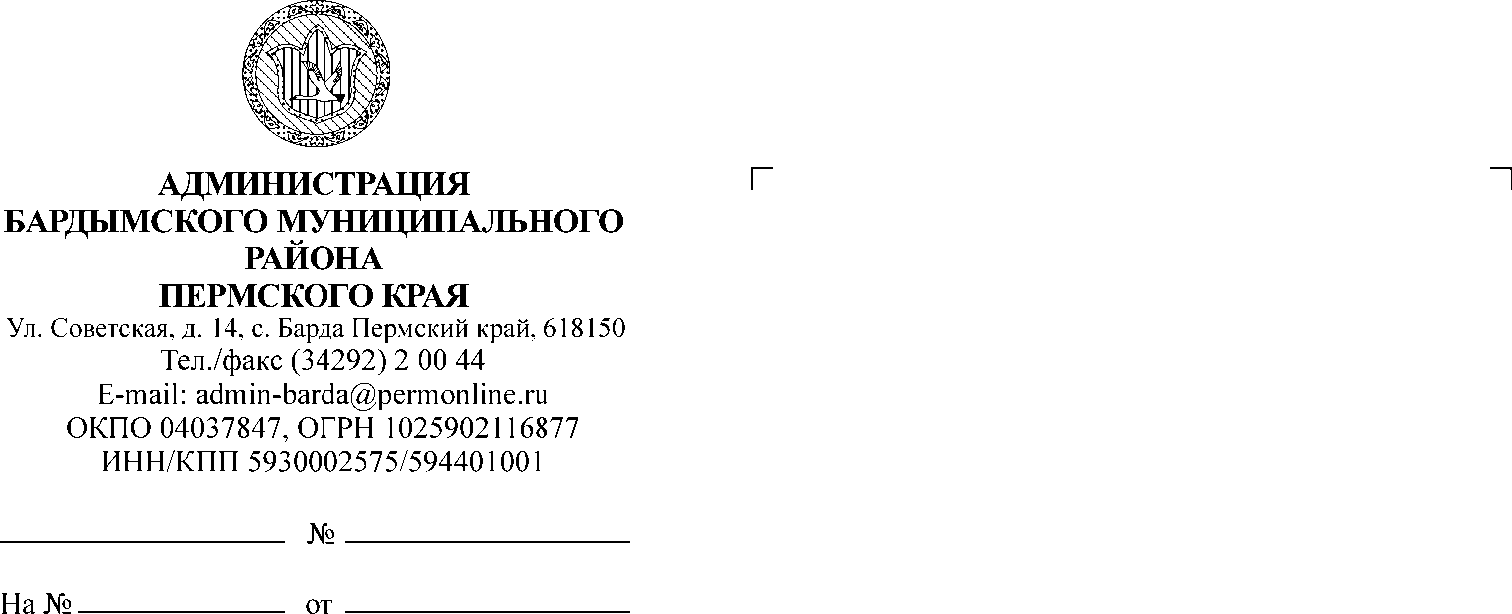 ДУМА БАРДЫМСКОГО МУНИЦИПАЛЬНОГО ОКРУГАПЕРМСКОГО КРАЯДЕСЯТОЕ ЗАСЕДАНИЕРЕШЕНИЕОб утверждении Положения о Почетной грамоте Бардымского муниципального округа Пермского краяВ соответствии с Уставом Бардымского муниципального округа Дума Бардымского муниципального округа РЕШАЕТ:1. Утвердить прилагаемое Положение о Почетной грамоте Бардымского муниципального округа Пермского края.2. Признать утратившим силу решения Земского Собрания Бардымского муниципального района:от 28.02.2006 № 167 «О Положении «О Почетной грамоте Бардымского муниципального района»;от 01.03.2007 № 349 «О внесении изменений в решение Земского Собрания от 28.02.2006 № 167 «О Положении «О Почетной грамоте Бардымского муниципального района»;от 14.02.2008 № 514 «О внесении изменения в решение Земского Собрания от 28 февраля 2006 г. № 167 «О Положении о Почетной грамоте Бардымского муниципального района»;от 17.12.2009 № 804 «О внесении изменения в решение Земского Собрания от 28.02.2006 № 167 «О Почетной грамоте Бардымского муниципального района».3. Опубликовать настоящее решение в газете «Тан» («Рассвет») и разместить на официальном сайте Бардымского муниципального района Пермского края.4.	Настоящее решение вступает в силу со дня его официального опубликования. 5. Контроль исполнения настоящего решения возложить на председателя постоянной комиссии по социальной политике Габдулхакову З.С.Председатель ДумыБардымского муниципального округа				                  И.Р. ВахитовГлава муниципального округа - глава Администрации Бардымскогомуниципального округа				                                    Х.Г. Алапанов18.02.2021УТВЕРЖДЕНОрешением ДумыБардымского муниципального округаот 17.02.2021 № 142 ПОЛОЖЕНИЕО ПОЧЕТНОЙ ГРАМОТЕ БАРДЫМСКОГО МУНИЦИПАЛЬНОГО ОКРУГА ПЕРМСКОГО КРАЯ1. Общие положения1.1. Настоящее Положение устанавливает порядок представления к награждению и награждения Почетной грамотой Бардымского муниципального округа Пермского края.1.2. Почетная грамота Бардымского муниципального округа Пермского края (далее - Почетная грамота) является поощрением за многолетний добросовестный труд и активную плодотворную деятельность на благо округа, за заслуги в развитии и укреплении социально-экономического положения округа, значительный вклад в культурное и духовное развитие, в укрепление дружбы и сотрудничества с соседними округами края и соседними республиками.1.3. Субъектами награждения Почетной грамотой являются:граждане Российской Федерации (далее - физическое лицо);предприятия, учреждения, организации, службы и общественные формирования независимо от их организационно-правовой формы, формы собственности и места государственной регистрации (далее - юридическое лицо).2. Условия награждения Почетной грамотой2.1. Юридические лица (коллективы) Почетной грамотой награждаются в честь юбилейных дат 10-, 20 лет и далее каждые 10 лет со дня основания с учетом реального вклада данного юридического лица или его подразделения, коллектива в развитие Бардымского муниципального округа, в том числе в сфере науки, образования, культуры, спорта, здравоохранения, экономики, законности и правопорядка, предпринимательской деятельности, муниципального хозяйства, в том числе внедрение экологически чистых технологий производства, создание новых рабочих мест. Вклада в осуществление экономических реформ, развитие материально-технической базы, внедрения прогрессивных технологий, высокоэффективных форм и методов труда, выполнения обязательств перед бюджетом Бардымского муниципального округа, активного участия в благотворительной или попечительской деятельности на благо Бардымского муниципального округа и его жителей.2.2. Физические лица награждаются Почетной грамотой при условии широкого общественного признания их деятельности и значительного вклада в развитие Бардымского муниципального округа в различных сферах, что подтверждается наличием государственных наград, званий, а также Почетных грамот, дипломов, свидетельств, признанием заслуг на профессиональных конкурсах, фестивалях. Совершения героического или иного общественно значимого поступка, имевшего большой общественный резонанс в Бардымском муниципальном округе. Активного участия в благотворительной или попечительской деятельности на благо Бардымского муниципального округа и его жителей.2.3. Документы, не отражающие конкретные профессиональные достижения кандидата, к рассмотрению не принимаются.2.4. Награждение Почетной грамотой как формой поощрения определенного субъекта применяется однократно. Повторное награждение Почетной грамотой одного и того же субъекта не допускается, за исключением юридических лиц.3. Порядок представления к награждению3.1. Для рассмотрения вопроса о награждении Почетной грамотой в Думу Бардымского муниципального округа вносится предложение, содержащее:3.1.1. при представлении предложений по награждению физического лица:сопроводительное письмо;представление с характеристикой трудовой деятельности (за подписью руководителя или иного уполномоченного представителя организации), согласно Приложению 1 к настоящему Положению;выписку из решения коллегиального органа организации с указанием заслуг и достижений субъекта, представляемого к награждению, согласно Приложению 2 к настоящему Положению;документ, подтверждающий дату основания юридического лица (в случае представления к награждению физического лица в связи с датой основания юридического лица);3.1.2. при представлении предложений по награждению юридического лица:сопроводительное письмо;представление с указанием заслуг и достижений юридического лица, согласно Приложению 3 к настоящему Положению;документ, подтверждающий дату основания юридического лица (в случае представления к награждению в связи с датой основания юридического лица).3.2. Предложения о награждении Почетной грамотой могут вносить:глава муниципального округа – глава администрации Бардымского муниципального округа;председатель Думы Бардымского муниципального округа;федеральные органы государственной власти;органы государственной власти Пермского края;депутаты Государственной Думы РФ, Законодательного Собрания Пермского края, Думы Бардымского муниципального округа;юридические лица;органы территориального общественного самоуправления Бардымского муниципального округа;общественные объединения Бардымского муниципального округа.3.3. Предложения вносятся руководителями организаций, учреждений, предприятий, служб и общественных формирований. Предложения о награждении Почетной грамотой руководителей организаций, учреждений, предприятий, служб вносятся заместителями руководителей.3.4. Предложения о награждении представляются в аппарат Думы Бардымского муниципального округа (далее по тексту - аппарат Думы) не менее чем за 1,5 месяца до очередного заседания Думы Бардымского муниципального округа.3.5. В сопроводительном письме должно быть указано контактное лицо (имя, отчество, фамилия, номер телефона), компетентное в вопросах подготовки документов для награждения субъекта (далее - контактное лицо).4. Порядок подготовки документов для награждения4.1. Аппарат Думы принимает пакет документов о награждении в соответствии с настоящим Положением и в течение 7 дней направляет копии поступивших документов с сопроводительным письмом в наградную комиссию Бардымского муниципального округа (далее по тексту - Комиссия) для согласования субъекта награждения.4.2. В случае если выявлено, что:поступило предложение о повторном награждении конкретного субъекта,нарушены условия и сроки настоящего Положения,представленные документы не соответствуют требованиям, установленным настоящим Положением,документы возвращаются без рассмотрения внесшему их субъекту с изложением мотивов возврата.4.3. В ходе рассмотрения вопроса о награждении субъекта Почетной грамотой Комиссия вправе запросить дополнительные сведения и документы у субъекта, направившего предложение, либо у органов местного самоуправления.4.4. При наличии всех необходимых для награждения документов Комиссия в порядке, установленном Положением о Комиссии, рассматривает вопрос о награждении субъекта Почетной грамотой и при наличии оснований для награждения субъекта Почетной грамотой принимает решение о внесении в Думу Бардымского муниципального округа вопроса о награждении субъекта Почетной грамотой.4.5. Вопрос о награждении субъекта Почетной грамотой рассматривается Думой Бардымского муниципального округа в порядке, установленном Регламентом Думы Бардымского муниципального округа, и оформляется решением Думы Бардымского муниципального округа.4.6. На заседании Думы Бардымского муниципального округа докладчиком по вопросу о награждении субъекта Почетной грамотой выступает председатель Комиссии.4.7. В случае если на заседании Комиссии решение о внесении в Думу Бардымского муниципального округа вопроса о награждении субъекта Почетной грамотой не принято, копия решения Комиссии направляется в аппарат Думы для подготовки обоснованного ответа субъекту инициативы и возвращения пакета документов внесшему их субъекту.5. Вручение Почетной грамоты5.1. После подписания решения Думы Бардымского муниципального округа о награждении субъекта Почетной грамотой аппарат Думы оформляет Почетную грамоту на бланке установленной формы, согласно Приложению 4 к настоящему Положению.5.2. Почетная грамота подписывается председателем Думы Бардымского муниципального округа и главой муниципального округа – главой администрации Бардымского муниципального округа, заверяется печатью Думы Бардымского муниципального округа.5.3. Почетная грамота вручается в торжественной обстановке в срок не позднее двух месяцев со дня принятия решения о награждении.5.4. Вручение Почетной грамоты осуществляют председатель Думы Бардымского муниципального округа, глава муниципального округа – глава администрации Бардымского муниципального округа либо лица, уполномоченные ими.5.5. Аппарат Думы извещает контактное лицо о порядке вручения Почетной грамоты и получения денежного вознаграждения.5.6. Награждение Почетной грамотой может сочетаться с иными видами поощрения.6. Заключительные положения6.1. В случае если на заседании Думы решение о награждении субъекта Почетной грамотой не принято, документы возвращаются аппаратом Думы внесшему их субъекту с приложением копии решения Думы.6.2. Физическим лицам, награжденным Почетной грамотой, вручается единовременное денежное вознаграждение в размере пяти тысяч пятисот рублей. Единовременное денежное вознаграждение выплачивается Думой Бардымского муниципального округа. 6.3. Расходы, связанные с реализацией настоящего Положения, производятся за счет бюджета Бардымского муниципального округа.6.4. Расходы, связанные с изготовлением бланков Почетной грамоты, а также рамок к Почетной грамоте, осуществляются в пределах бюджетных ассигнований, предусмотренных в бюджете Бардымского муниципального округа на соответствующий год.6.5. Сведения о награждении Почетной грамотой вносятся в личное дело, трудовую книжку и (или) сведения о трудовой деятельности награжденных лиц.Приложение 1к Положениюо Почетной грамотеБардымского муниципального округаПредставлениек награждению Почетной грамотой Бардымского муниципального округа(для физического лица)1. Фамилия, имя, отчество______________________________________________________________________2. Гражданство ______________________________________________________________________3. Должность, место работы ______________________________________________________________________(полное наименование должности и организации)______________________________________________________________________4. Дата рождения ______________________________________________________________________(число, месяц, год)5. Образование ______________________________________________________________________(специальность по образованию, наименование учебного заведения, год окончания)6. Ученая степень, ученое звание ________________________________________________________________________________________________________________7. Какими  государственными,  ведомственными  наградами,  наградами краевыхорганов   государственной    власти,   органов    местного   самоуправлениянагражден(а), награды предприятия, отрасли, района и даты награждения ___________________________________________________________________________________________________________________________________________________8. Стаж работы в отрасли (стаж работы в данном коллективе) ________/_______9. Домашний адрес ______________________________________________________________________10. Трудовая деятельностьСведения, указанные в п. 10, соответствуют данным трудовой книжки.11. Предлагаемая формулировка основания награждения ____________________________________________________________________________________________________________________________________________12. Дата, в преддверии которой производится награждение____________________________________________________________________________________________________________________________________________13. Характеристика.Краткое  изложение заслуг кандидата за период его работы (особо следуетобратить внимание на последние 5 лет трудовой деятельности).Профессиональные качества.Профессиональные  знания,  уровень владения профессиональными навыками,результативность  работы,  эрудиция,  наличие интереса к зарубежному опыту,способность к самообразованию.Деловые качества.Ответственность   и   исполнительность,   творческий   подход  к  делу,самостоятельность  в принятии решений и действий, готовность к изменениям иразвитию.   Наличие   организаторских   способностей,  умение  осуществлятьконтроль  за  результатами  труда  подчиненных  работников,  способность  кинновациям,    умение    принимать   непопулярные   решения,   поддерживатьблагоприятную деловую атмосферу в коллективе.Руководитель организации________________________(подпись)________________________(фамилия, инициалы)М.П."___" ___________ _____ г.Приложение 2к Положениюо Почетной грамотеБардымского муниципального округаВыписка из протоколаот _____________________                                      № _________________________________________________________________(наименование подразделения или коллегиального органа)Председательствующий ______________________________________________________________________(фамилия и инициалы в именительном падеже)Секретарь ______________________________________________________________________(фамилия и инициалы в именительном падеже)Присутствовали: ______________________________________________________________________(фамилия и инициалы членов коллегиального органа)______________________________________________________________________в алфавитном порядке в именительном падеже без наименования должности илипостоянных участников совещаний)Приглашенные: ______________________________________________________________________(фамилия и инициалы приглашенных в алфавитном порядке)______________________________________________________________________(в именительном падеже, при необходимости - с наименованием должности)Повестка дня:1. О (Об)______________________________________________________________________2. О (Об)______________________________________________________________________                  (содержание вопроса)Доклад ____________________________________________________________________         (наименование должности, фамилия, инициалы в родительном падеже)СЛУШАЛИ:______________________________________________________________________(фамилия, инициалы докладчика, краткое изложение содержания)______________________________________________________________________(доклада, сообщения, информации)РЕШИЛИ:2.1. Утвердить (поручить, представить...)2.2.Председательствующий           Личная подпись           Инициалы, фамилияСекретарь                                   Личная подпись           Инициалы, фамилияПриложение 3к Положениюо Почетной грамотеБардымского муниципального округаПредставление к награждениюПочетной грамотой Бардымского муниципального округа(для юридического лица)1. Наименование юридического лица______________________________________________________________________2. Форма собственности ______________________________________________________________________3. Министерство Российской Федерации ______________________________________________________________________4. Дата основания, регистрации ______________________________________________________________________5. Количество работающих ______________________________________________________________________6. Основное  направление  деятельности (особо следует обратить  внимание надостижения за последние 5 лет трудовой деятельности)______________________________________________________________________7. В связи с чем представляется к награждению, за какие заслуги ______________________________________________________________________8. Какими  государственными,  ведомственными  наградами,  наградами краевыхорганов   государственной   власти  и   органов   местного   самоуправлениянагражден(а) и даты награждения____________________________________________________________________________________________________________________________________________9. Адрес организации ______________________________________________________________________10. Предлагаемая формулировка основания награждения______________________________________________________________________11. Дата, в преддверии которой производится награждение ___________________Руководитель организации________________________       (подпись)________________________  (фамилия, инициалы)    М.П."___" ___________ ______ г.Приложение 4к Положениюо Почетной грамотеБардымского муниципального округаОписание и образец Почетной грамоты Бардымского муниципального округаБланк Почетной грамоты представляет собой лист плотной бумаги формата A4 (210 X 297 мм) в декоративной рамке.Сверху вниз расположены: герб Бардымского муниципального округа, в 2 строки надпись "Бардымский муниципальный округ Пермского края", под ней надпись "ПОЧЕТНАЯ ГРАМОТА", под ней надпись «НАГРАЖДАЕТСЯ».Образец17.02.2021                       № 142Число, месяц, годЧисло, месяц, годДолжность с указанием организацииМестонахождение организациипоступленияувольнения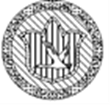 Бардымский муниципальный округ Пермского краяПОЧЕТНАЯ ГРАМОТАНАГРАЖДАЕТСЯ